Salahaddin University                      Sedimentary Petrography             Date 27 /02 / 2023College of Science                              2st Semester Examination             3rd ClassEarth Sciences & Petroleum Department                                              Time Allowed 80 mins.Q1/ Say True or False in front of these sentences and corrected underline:  1-Compaction and clay cementation is more dominant than other diagenetic in Ora Formation.   2-A solution of Cobalt nitrate is a best methods to distinguish heavy from light minerals.   3-Stable conditions of oligomict conglomerate is mainly find in recycled orogeny.  4-Textural maturity is refers to relative abundance of stable to unstable grains.   5-Debris flow dominated near-shore in Daxing Conglomerate matrix supported conglomerate.  6-Sandstnoes contain at least 95% of quartz grains is referred to sub-arkosic sandstone.  7-Fluid inclusions temp. of Q3 in Ora Formation and indication of dolomitization conditions.  8-Greywacke is refers to sands with matrix more than 15%.                                                                                                                                         (16 marks)----------------------------------------------------------------------------------------------------------		Q2/ Contrast between the following sentences below:-  (Answer Three only)  1-Gentic & Empirical classification of quartz grains.  2-Primary & Secondary recrystallization in polycrystalline quartz grains (Young, 1976).  3-Depositional fabrics & diagenetic fabrics.  4-Cement & Matrix.                                                                                                      (15 marks)------------------------------------------------------------------------------------------------------- Q3/Answer the following sentences below:-  1-The importance and significance of heavy minerals study.*   2-Sketch diagram of diamond diagram by Basu et al., (1975).  3-Mention factors influence the concentration segregation of gravel in nearshore (Clifton,2003).                                                                                                                                         (18 marks)Good Luck                                                                                                   Examiner                                                                                                          Dr.Muhamed F.Omer                                                                                               Assistant Professor of SedimentologyTypical Answer Q1/ 1-Compaction and quartz cementation is more dominant than other diagenetic in Ora      Formation.  False 2-Astating of Cobalt nitrate is best methods to distinguish types of feldspars . False 3-Stable conditions of oligomict conglomerate is mainly find in epicontinental seas. False 4-Textural maturity is refers to relative abundance of matrix and degree of  rounding  and      sorting. False 5-Debris flow dominated near-shore in Daxing Conglomerate is matrix supported conglomerate.      True. 6-Sandstnoes at least 95% of quartz grains referred to quartz arenite sandstones.  False 7-Fluid inclusions temp. of Q3 in Ora Formation and indication of hydrothermal burial     conditions.   False8-Greywacke is refers to sands with matrix more than 15%.  True--------------------------------------------------------------------------Q2/ Contrast between the following sentences below:-  1-Gentic & Empirical classification of quartz grains.1st Genetic classification developed by Krynine ( 1947). An attempt is made of allot each quartz grains to a specific environment of formation: plutonic, volcanic, schistose, stretched, metaquartzite, reccrystallized metaquartzite, and hydrothermal. Based on inclusions and grain shape. 2nd Empirical classification by Folk(1974) based on two categorizes a- by extinction include straight extinction, slightly undulose extinction and strongly undulose extinction b-Inclusions include abundant vacuoles, rutile needles and a few microlite.         2-Primary & Secondary recrystallization in polycrystalline quartz grains (Young, 1976).    Primary Recrystallization : small 50mu, non-undulose extinction, smooth crystal boundaries,      Unstable grains.   Secondary Recrystallization : developed large grains , non-undulose extinction, smooth    crystal boundaries,  Stable grains.3-Depostional fabrics & diagenetic fabrics.   Depositional fabrics : Grain orientation, grain size, grain identification, Modal composition,     provenance.   Diagenetic fabrics: M. Compaction, Ch. Compaction, cementation, dissolution, replacement.4-Cement & Matrix   Matrix :The smaller or fine-grained, constituents material enclosing or filling the interstices between the larger grains or particles of the sediments. They often consist of argillaceous material or calcareous mud (micrite). Cement: The cement of  the terrigenous sediments comprises the post-depositional (diagenetic) precipitated mineral material that occur in the spaces among the individual grains, there by binding the grains together as a rigid, coherent mass( ex.. lithification of the rocks ) .The most common cements are silica ( quartz, chalcedony, opal), carbonates ,Calcite, dolomite and siderite-------------------------------------------------------------------------------- Q3/Answer the following sentences below:-  1-The importance and significance of heavy minerals study. 1- Provenance. 2-The climate of the source are. 3-Hydraulics of the transport agent. 4-Stratigraphic correlations.5-Trace element transport path, maps sediment transport paths and to outline bodies.6-Zircon geochronology is another method for determining dating sediments refers to Precambrian  and Cambrian. 7-Its also can be used for facies correlations indicating sedimentary dispersal from particular source areas which undergoing tectonic evolution.   2-Sketch diagram of diamond diagram by Basu et al., (1975).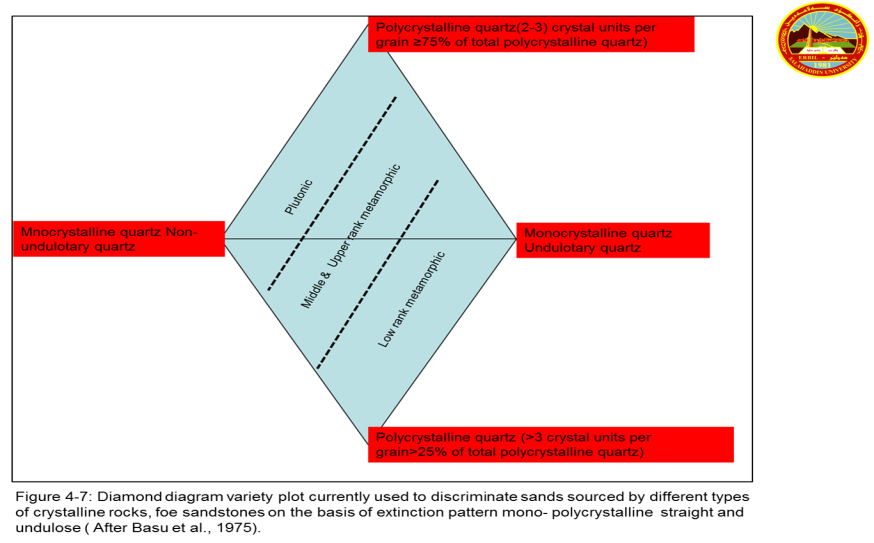   3-Mention factors influence the concentration of gravel in nearshore segragation (Clifton,2003).1-Selective winnowing of associated sand.2- Differential transport under shoaling waves or other processes. 3-Fluctuations of physical energy4-Seafloor morphology.    